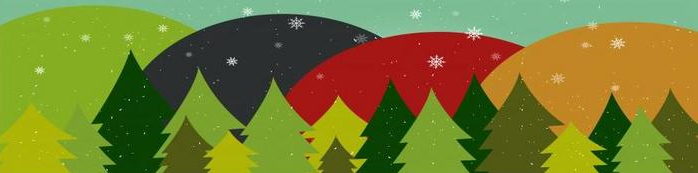 Christmas Activities		Day: _______________No. of ActivitiesDay ActivitiesNight ActivitiesSpecial Notes